CCremation Act 1929Portfolio:Minister for HealthAgency:Health Department of Western AustraliaCremation Act 19291929/022 (20 Geo. V No. 20)11 Dec 192911 Dec 1929Cremation Act Amendment Act 19351935/008 (26 Geo. V No. 8)5 Oct 19355 Oct 1935Reprinted in Volume 2 of Reprinted ActsReprinted in Volume 2 of Reprinted ActsReprinted in Volume 2 of Reprinted ActsReprinted in Volume 2 of Reprinted ActsCremation Act Amendment Act 19531953/080 (2 Eliz. II No. 80)18 Jan 19546 Sep 1954 (see s. 2 and Gazette 20 Aug 1954 p. 1429)Reprint approved 23 Apr 1963 in Volume 18 of Reprinted ActsReprint approved 23 Apr 1963 in Volume 18 of Reprinted ActsReprint approved 23 Apr 1963 in Volume 18 of Reprinted ActsReprint approved 23 Apr 1963 in Volume 18 of Reprinted ActsDecimal Currency Act 19651965/11321 Dec 1965Act other than s. 4‑9: 21 Dec 1965 (see s. 2(1)); s. 4‑9: 14 Feb 1966 (see s. 2(2))Cremation Act Amendment Act 19671967/03521 Nov 196721 Nov 1967Cremation Act Amendment Act 19681968/00226 Sep 196826 Sep 1968Reprint approved 8 Apr 1971 Reprint approved 8 Apr 1971 Reprint approved 8 Apr 1971 Reprint approved 8 Apr 1971 Health Legislation Amendment Act 1984 Pt. IV1984/02831 May 19841 Jul 1984 (see s. 2 and Gazette 15 Jun 1984 p. 1629)Cremation Amendment Act 19861986/10312 Dec 19861 Jul 1987 (see s. 3 and Gazette 12 Jun 1987 p. 2319)Coroners Act 1996 s. 611996/00224 May 19967 Apr 1997 (see s. 2 and Gazette 18 Mar 1997 p. 1529)Statutes (Repeals and Minor Amendments) Act (No. 2) 1998 s. 251998/01030 Apr 199830 Apr 1998 (see s. 2(1))Acts Repeal and Amendment (Births, Deaths and Marriages Registration) Act 1998 s. 91998/04030 Oct 199814 Apr 1999 (see s. 2 and Gazette 9 Apr 1999 p. 1433)Reprinted as at 16 Feb 2001 Reprinted as at 16 Feb 2001 Reprinted as at 16 Feb 2001 Reprinted as at 16 Feb 2001 Acts Amendment (Lesbian and Gay Law Reform) Act 2002 Pt. 62002/00317 Apr 200221 Sep 2002 (see s. 2 and Gazette 20 Sep 2002 p. 4693)Courts Legislation Amendment and Repeal Act 2004 s. 1412004/05923 Nov 20041 May 2005 (see s. 2 and Gazette 31 Dec 2004 p. 7128)State Administrative Tribunal (Conferral of Jurisdiction) Amendment and Repeal Act 2004 Pt. 2 Div. 322004/05524 Nov 20041 Jan 2005 (see s. 2 and Gazette 31 Dec 2004 p. 7130)Medical Practitioners Act 2008 Sch. 3 cl. 132008/02227 May 20081 Dec 2008 (see s. 2 and Gazette 25 Nov 2008 p. 4989)Reprint 5 as at 4 Jul 2008 (not including 2008/022)Reprint 5 as at 4 Jul 2008 (not including 2008/022)Reprint 5 as at 4 Jul 2008 (not including 2008/022)Reprint 5 as at 4 Jul 2008 (not including 2008/022)Standardisation of Formatting Act 2010 s. 512010/01928 Jun 201011 Sep 2010 (see s. 2(b) and Gazette 10 Sep 2010 p. 4341)Health Practitioner Regulation National Law (WA) Act 2010 Pt. 5 Div. 142010/03530 Aug 201018 Oct 2010 (see s. 2(b) and Gazette 1 Oct 2010 p. 5075‑6)Associations Incorporation Act 2015 s. 2132015/0302 Nov 20151 Jul 2016 (see s. 2(b) and Gazette 24 Jun 2016 p. 2291‑2)Public Health (Consequential Provisions) Act 2016 Pt. 3 Div. 9 & Pt. 5 Div. 42016/01925 Jul 2016Pt. 3 Div. 9: 24 Jan 2017 (see s. 2(1)(c) and Gazette 10 Jan 2017 p. 165);Pt. 5 Div. 4 s. 284 & 285(1): 20 Sep 2017 (see s. 2(1)(c) and Gazette 19 Sep 2017 p. 4880); s. 285(2): to be proclaimed (see s. 2(1)(c))Reprint 6 as at 27 Oct 2017 (not including 2016/019 s. 285(2))Reprint 6 as at 27 Oct 2017 (not including 2016/019 s. 285(2))Reprint 6 as at 27 Oct 2017 (not including 2016/019 s. 285(2))Reprint 6 as at 27 Oct 2017 (not including 2016/019 s. 285(2))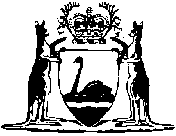 